广州市    区   年疫情防控期间职业介绍补贴申领表申报项目：职业介绍补贴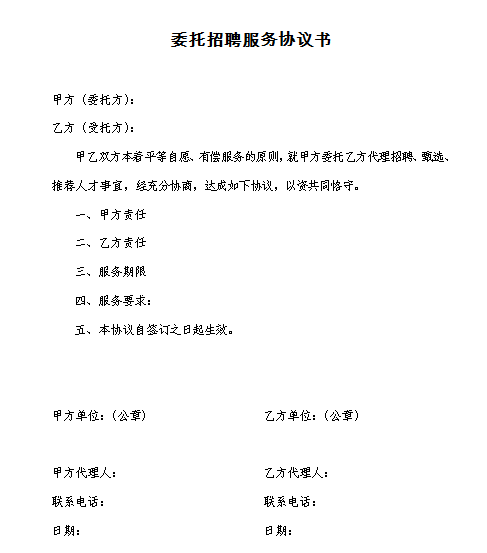 职业介绍推荐信（参考模版）推荐编号：                 开具日期：                 公司：     兹介绍（姓名）        （身份证号：  联系电话：    ）到贵公司（联系人：           联系电话：          联系地址：          ）应聘        岗位，请予以安排面试，并及时向本公司反馈推荐情况。     特此函告。                           XXX公司（加盖公章）                          推荐人：XXX( 联系电话： )推荐日期：XX年XX月XX日职业介绍推荐反馈情况  XXX人力资源服务公司：     贵公司推荐的（姓名）        （身份证号：  联系电话：    ）于 年 月 日我公司应聘。我公司已成功录用/不予以录取（请选择其一打勾）。特此反馈。 XXX公司（加盖公章）                         反馈人：XXX( 联系电话： )反馈日期：XX年XX月XX日申领单位意见：申领人数        人，补贴金额￥         元（写：          ）。开户名称：           开户银行：银行账号：本单位承诺所填内容及提供的所有资料均属真实、无误，如有虚假，愿承担一切责任。经办人：                   审批人：（证件号码）：联系电话：年  月  日（章）受理部门意见：经审核，同意补贴人数     人，补贴金额￥      元（大写：       ）。审核人：审批人：年  月  日（章）审批部门审核意见： 同意补贴人数       人，补贴金额￥          元（大写：          ）。审核人：复核人：年  月  日（盖章）审批部门审核意见： 同意补贴人数       人，补贴金额￥          元（大写：          ）。审核人：复核人：年  月  日（盖章）稳定就业人员花名册稳定就业人员花名册稳定就业人员花名册稳定就业人员花名册稳定就业人员花名册稳定就业人员花名册稳定就业人员花名册稳定就业人员花名册 填报单位（公章）：   填报单位（公章）：  单位联系人：联系电话：填报日期：序号姓名证件号码手机号码入职单位名称合同开始日期合同结束日期参保时间序号姓名证件号码手机号码入职单位名称合同开始日期合同结束日期参保时间序号姓名证件号码手机号码入职单位名称合同开始日期合同结束日期参保时间1234567